沖縄県建設業Safe Work　運動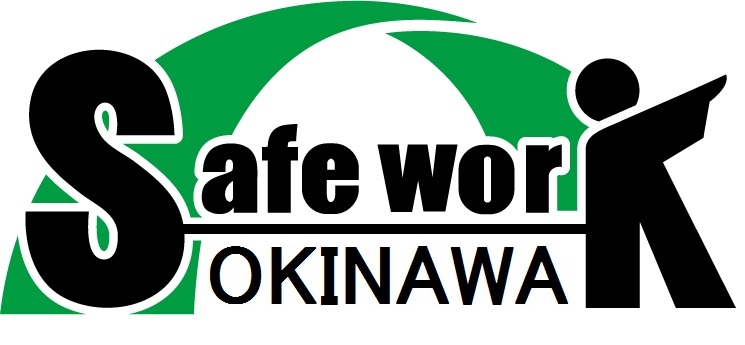 沖縄県建設業Safe Work　運動会社名会社名ゼロ災とするため強化する取組1.2.3.4.5.ゼロ災とするため強化する取組1.2.3.4.5.　わが社は、ゼロ災を達成するため、Safe-Work 運動のとりくみとして上記の取組を強化します。　わが社は、ゼロ災を達成するため、Safe-Work 運動のとりくみとして上記の取組を強化します。年　　月　　日　　年　　月　　日　　会　社　名代表者署名